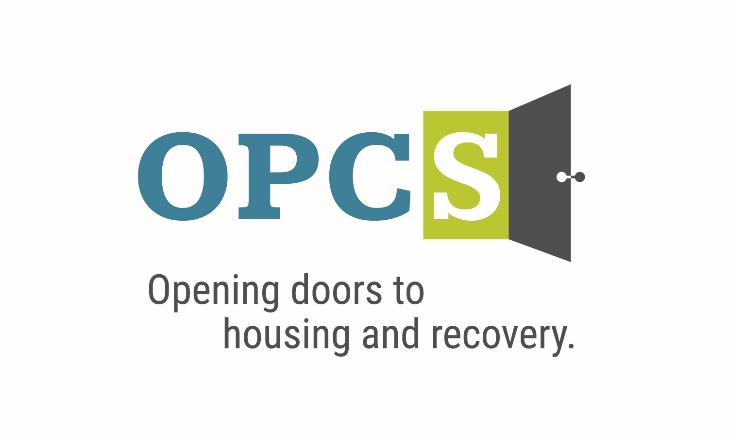 Southern Arizona’s Premier Social Service AgencyOld Pueblo Community Services is an EOE/M/F/VET/DISABILITY EmployerPeer Recovery Support Specialist Re-Entry, AZ Dept of Correction Residential and Low Demand ShelterWork schedule: Friday - Tuesday 4:30pm - 1:30amPeer Recovery Support Specialist will provide services to support clients residing in OPCS housing during and after hours. Duties include new resident orientation for 24 hours admits, providing peer support to clients, responding to afterhours crises/emergencies on properties, communicating after hours events to the client’s OPCS treatment team, ensuring resident safety, providing transport as needed for 24 hour admits, report all maintenance needs observed during shift, responsible for following sanitation and COVID cleaning/disinfecting policy as well as general duties assigned. Program served include re-entry transitional housing, and low barrier bridge housing programs.Pay Range:$15.46 - $18.15Hiring Incentive- A 10% hourly pay increase will be added to this position.”  Employee BenefitsCompetitive Salary, Employer Subsidized Health Insurance for Employee and Family, Employer Matching 401 (k) plan (after 1 year), Employer Subsidized Dental Plan and Vision Plan, Paid life insurance, Employer Paid Training, 136 Hours Paid Time Off (PTO) Per YearDuties and Responsibilities: Deliver peer recovery support services under the direction of the Peer Service Manager to include individual and group services.Utilize experiential knowledge through supportive story telling.Document services and information within the CT1 electronic health record.Coordinating 24-hour intakes to include transport, housing intake and orientation.Complete daily wellness checks at associated properties.Provides food and assorted supplies to all residents as needed.Distribute mail to residents.Communication with program staff daily to report general observation of residents’ wellbeing to include any events or concerns that clients may be involved in.Complete incident reports before the end of each shift foe any incident occurring on property.Ensure resident safety by contacting the appropriate authorities when an emergency arises.Maintains client records and information in a confidential manner and in compliance with HUD and HIPAA standards.Be observant of and report property general maintenance needs by submitting an OPCS maintenance request.Attend all mandatory trainings.Other duties as assigned. Qualifications:High School Diploma or GED. Must obtain and maintain valid CPR/First Aid certification. Credentialed as a PRSS by completing training through PSETP and passing the competency exam. Certification may be obtained within 6 months of hire. Minimum of six weeks of behavioral health work experience and preference of one year experience. Self-identify as an individual who: Is or has been a recipient of behavioral health treatment for mental health disorders, substance use disorders, and/or other traumas associated with significant life disruption and has an experience of recovery to share. Ability to learn and use evidenced based practices such as Motivational Interviewing, Familiarity with Housing First, Harm Reduction, and Trauma Informed principles. Ability and willingness to work flexible schedules. Cultural competence of diverse populations. Bilingual, bicultural and/or Veteran a plus. Valid Arizona driver’s license, proof of auto insurance and reliable transportation. Valid Level One fingerprint clearance card through Arizona Department of Public Safety. Ongoing employment is contingent on passing a Central Registry Background Check within the first 30 days of employment.Mail Resume/Application to:Email Resume/Application to:hr@helptucson.org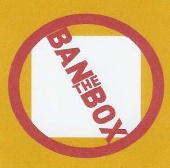 Employment References, drug screen and background check is conducted pre-employment.